Final Policy Review ProcessIn support of continuous quality improvement and to ensure compliance with Accreditation Standards, the college will implement the following policy review process. The process will need to be completed before the next accreditation comprehensive evaluation in spring of 2016.A set timeline has been established to ensure a thorough review and revision of all COM-FSM policies and procedures.Policies will need to be reviewed by vice presidents (VP) before each Board of Regents (BOR) meetings. Dates are provided on the timeline below. There are eight Board of Regents meeting before spring of 2016.Process:VPs will identify the total number of policies in their department and categorize policies in these following sections:   1. Needing Revision:Policies needing revisions will be made by the respective VP and sent to appropriate committee (s) for review and comments. Revised policies will be sent to the Executive Committee (EC) for review and endorsement. Policies endorsed by EC will be sent to BOR for review and approval for each meeting through 2016.2. Needing No Revision:Policies requiring no revision will be reviewed by BOR through spring of 2016.3. Obsolete To Be Eliminated:Policies have no applicability to the college operations will be reviewed by BOR through spring of 2016.4. Policies Are Not Truly Policies:Policies identified as procedures will be reviewed by BOR through spring 2016.Target:In preparation for the BOR March meeting, VPs will submit a slate of policies in categories 2, 3, and 4 for BOR review and endorsement.For the remaining BOR meetings, VPs will submit revised policies for review and approval for each meeting through 2016.Standing Committees should have reviewed revised policies before submitting them to President’s Executive Assistant for inclusion in the BOR Agenda. Dates are provided in timeline below.All approved policies by BOR will be scanned, and saved on an electronic folder by administrative assistants to respective VPs to reflect the new policy template. This should be completed before the next BOR meeting. Dates are provided in timeline below.VPs will be responsible to ensure revised policies for their areas are posted to the website.Home · About Us · Contact Us · Employment · Directory 
© Copyright 2014 College Of Micronesia-FSM. 
P. O. Box 159, Kolonia, Pohnpei, 96941 - (691) 320-2480
The College of Micronesia-FSM is accredited by the Accrediting Commission for Community and Junior Colleges, Western Association of Schools and Colleges, 10 Commercial, Ste. 204, Novato, CA 94949, (415) 506-0234 an institutional accrediting body recognized by the Council for Higher Education Accreditation and the U.S. Department of Education. 
To COM-FSM Home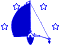 Page Last Modified: 7 Feb 2014COM-FSM Policies and Procedures Timeline COM-FSM Policies and Procedures Timeline COM-FSM Policies and Procedures Timeline March 2014March 2014March 2015March 2015EC Meeting for reviewFebruary 6, 2014EC Meeting for reviewFebruary 6, 2015February 20, 2014February 20, 2015Submission to Norma for BOR agendaMarch 7, 2014Submission to Norma for BOR agendaMarch 7, 2015BOR review: March 21, 2014BOR review: March 21, 2015May-14May-14May-15May-15EC Meeting for reviewApril 3, 2014EC Meeting for reviewApril 3, 2015April 17, 2014April 17, 2015May 1, 2014May 1, 2015Submission to Norma for BOR agendaMay 2, 2014Submission to Norma for BOR agendaMay 2, 2015BOR reviewMay 19, 2014BOR reviewMay 18, 2015Aug-14Aug-14Aug-15Aug-15EC Meeting for reviewMay 29, 2014EC Meeting for reviewMay 29, 2015June 12, 2014June 12, 2015June 26, 2014June 26, 2015Submission to Norma for BOR agendaAugust 1, 2014Submission to Norma for BOR agendaAugust 1, 2015BOR reviewAugust 18, 2014BOR reviewAugust 18, 2015Dec-14Dec-14Dec-15Dec-15EC Meeting for reviewSeptember 4, 2014EC Meeting for reviewSeptember 4, 2015September 18, 2014September 18, 2015October 2, 2014October 2, 2015October 16, 2014October 16, 2015October 30, 2014October 30, 2015Submission to Norma for BOR agendaNovember 14, 2014Submission to Norma for BOR agendaNovember 14, 2015BOR reviewDecember 1, 2014BOR reviewDecember 7, 2015